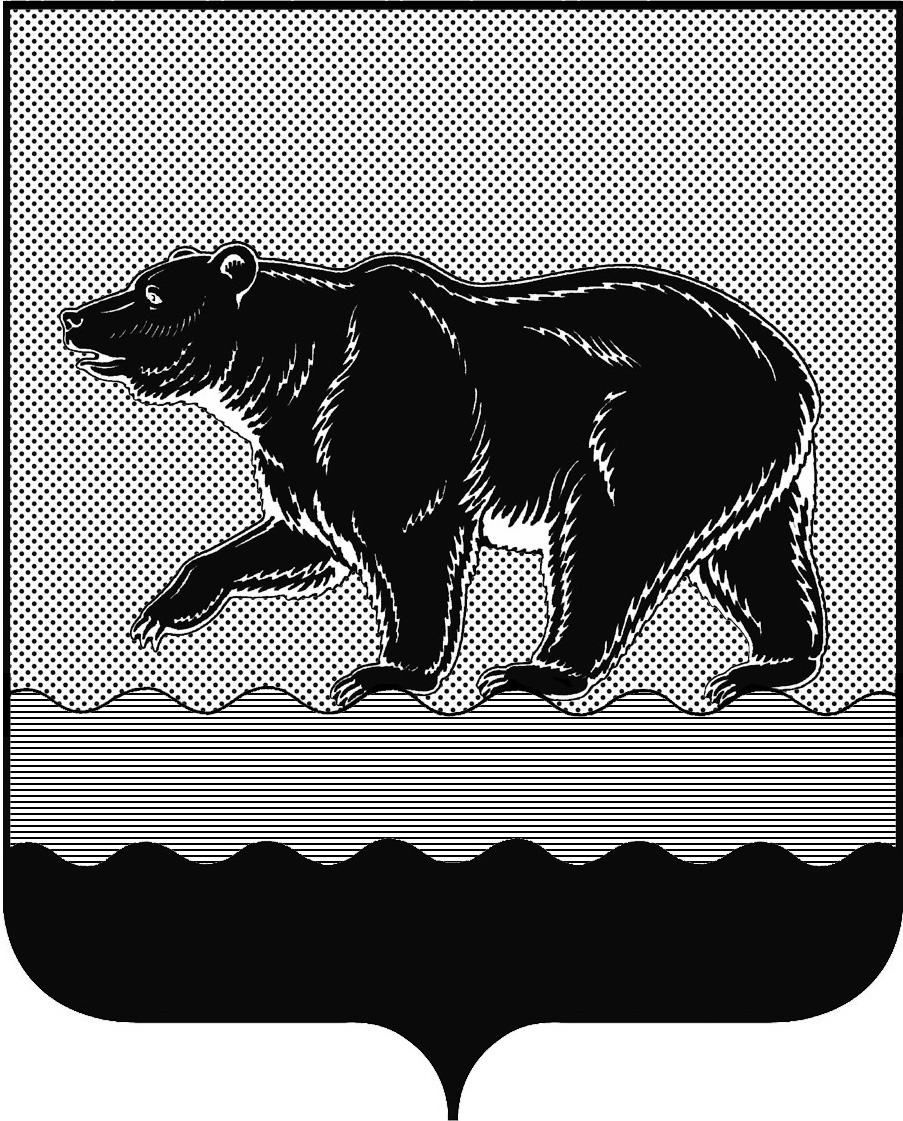 СЧЁТНАЯ ПАЛАТАГОРОДА НЕФТЕЮГАНСКА16 микрорайон, 23 дом, помещение 97, г. Нефтеюганск, 
Ханты-Мансийский автономный округ - Югра (Тюменская область), 628310  тел./факс (3463) 20-30-55, 20-30-63 E-mail: sp-ugansk@mail.ru www.admugansk.ruЗаключение на проект изменений в муниципальную программу города Нефтеюганска «Развитие транспортной системы в городе Нефтеюганске на 2014-2020 годы»Счётная палата города Нефтеюганска на основании статьи 157 Бюджетного кодекса Российской Федерации, Положения о Счётной палате города Нефтеюганска, рассмотрев проект изменений в муниципальную программу города Нефтеюганска «Развитие транспортной системы в городе Нефтеюганске на 2014-2020 годы» (далее по тексту – проект изменений), сообщает следующее:1. При проведении экспертизы учитывалось наличие согласования проекта изменений:1.1. Правовым управлением администрации города Нефтеюганска на предмет правового обоснования мероприятий программы в соответствии 
с компетенцией органов администрации – исполнителей программы.1.2. Отделом экономической политики, инвестиций, проектного управления и административной реформы департамента экономического развития администрации города Нефтеюганска на предмет соответствия требованиям, предъявляемым к содержанию муниципальной программы, соответствия целей и задач, показателей результатов реализации муниципальной программы, основным направлениям социально-экономического развития города Нефтеюганска, отражённым в стратегии социально-экономического развития города и иных документах стратегического характера. 1.3. Департаментом финансов администрации города Нефтеюганска на предмет соответствия проекта изменений бюджетному законодательству Российской Федерации и возможности финансового обеспечения 
её реализации из бюджета города.2. Представленный проект изменений в целом соответствует Порядку принятия решений о разработке муниципальных программ города Нефтеюганска, их формирования и реализации, утверждённому постановлением администрации города Нефтеюганска от 22.08.2013 № 80-нп (далее по тексту – Порядок № 80-нп). 3. Проектом изменений планируется:	3.1. В строке «Финансовое обеспечение муниципальной программы» паспорта муниципальной программы «Развитие транспортной системы в городе Нефтеюганске на 2014-2020 годы» увеличить общий объем финансирования (2018 год) за счёт средств местного бюджета на сумму 37 607,536 тыс. рублей.	3.2. В приложении 2 «Перечень программных мероприятий муниципальной программы «Развитие транспортной системы в городе Нефтеюганске на 2014-2020 годы» по мероприятиям:	- 1.1 «Обеспечение доступности и повышение качества транспортных услуг автомобильным транспортом» подпрограммы I «Увеличение объёма пассажирских перевозок и транспортной подвижности населения» исполнителю муниципальной программы департаменту жилищно-коммунального хозяйства администрации города Нефтеюганска увеличить средства в общей сумме 38 489,671 тыс. рублей. 	При этом, в обоснование планируемых расходов предоставлены документы на общую сумму 220 768,21604 тыс. рублей, в том числе:	* расчёт стоимости услуг по перевозке пассажиров по городским маршрутам автобусами на 2018 год (корректировка с июня) на сумму 190 586,071 тыс. рублей;	* плановый расчёт затрат на оказание услуг по организации транспортного обслуживания населения автомобильным транспортом общего пользования на территории города Нефтеюганска (в том числе в связи с оказанием услуг отдельным категориям граждан по бесплатному проезду в автомобильном транспорте общего пользования по городским маршрутам) ООО «НАТП-1» на 2018 год и плановый период 2019-2020 годов на сумму 28 304,320 тыс. рублей;	* копия муниципального контракта на выполнение работ, связанных с осуществлением регулярных перевозок автомобильным транспортом по городскому маршруту № 11 от 18.05.2018 № Ф.2018.206513 на   сумму 1 877, 82504 тыс. рублей.	Следует отметить, что Решением Думы города от 27.12.2017 № 314-VI «О бюджете города Нефтеюганска на 2018 год и плановый период 2019 и 2020 годов» (в редакции решения от 13.06.2018 № 408-IV) утверждена субсидия на возмещение недополученных доходов в связи с оказанием услуг, связанных с осуществлением регулярных перевозок пассажиров и багажа автомобильным транспортом общего пользования по регулируемым тарифам по регулярной городской маршрутной сети города Нефтеюганска, в сумме 181 542,520 тыс. рублей.	В соответствии с пунктом 4 статьи 7 Положения о бюджетном устройстве и бюджетном процессе в городе Нефтеюганске, утверждённого решением Думы города от 25.09.2013 № 633-V (далее по тексту – Положение от 25.09.2013), с проектом муниципальной программы одновременно предоставляются документы, используемые при разработке (расчёты, сметы, экономические обоснования планируемых расходов и иные документы).Кроме того, пунктами 7.3, 7.4 Порядка № 80-нп установлено, что проекты муниципальных программ и изменения к ним должны иметь финансово-экономическое обоснование планируемых расходов. Состав финансово-экономического обоснования включает в себя расчёты, расшифровки, сметы и иные сведения, содержащие обоснование планируемых расходов.В нарушение пункта 4 статьи 7 Положения от 25.09.2013, пунктов 7.3, 7.4 Порядка № 80-нп Департаментом жилищно-коммунального хозяйства не предоставлены финансово-экономические обоснования планируемых расходов. Отсутствие финансово-экономических обоснований приводит к невозможности проведения финансово-экономической экспертизы планируемых расходов по вышеуказанному мероприятию, в том числе оценить обоснованность и правильность расчёта затрат; - 2.2 «Обеспечение функционирования сети автомобильных дорог общего пользования местного значения» подпрограммы II «Автомобильные дороги» исполнителю муниципальной программы департаменту жилищно-коммунального хозяйства администрации города Нефтеюганска уменьшить средства в общей сумме 882,135 тыс. рублей за счёт экономии от проведённых торгов (477,135 тыс. рублей по техническому обслуживанию и содержанию светофорного хозяйства, 405,000 тыс. рублей по проведению оценки технического состояния автомобильных дорог).4. Финансовые показатели, содержащиеся в проекте изменений, соответствуют расчётам, предоставленным на экспертизу, за исключением вышеуказанного мероприятия 1.1. На основании вышеизложенного, рекомендуем:1. Оценить планируемый объём бюджетных ассигнований на мероприятие «Обеспечение доступности и повышение качества транспортных услуг автомобильным транспортом». 2. При предоставлении проекта изменений на экспертизу учитывать положения пунктов 7.3, 7.4 Порядка № 80-нп.3. Предоставлять финансово-экономические обоснования, соответствующие планируемым расходам. На основании вышеизложенного, по итогам проведения финансово-экономической экспертизы, предлагаем направить проект изменений на утверждение с учётом рекомендаций, отражённых в настоящем заключении. 	Просим в срок до 17.09.2018 года уведомить о принятом решении в части исполнения рекомендаций, отражённых в настоящем заключении.Заместитель председателя	                                                   Э.Н. Хуснуллина Исполнитель:инспектор инспекторского отдела № 1Счётной палаты города НефтеюганскаБатаева Лариса Николаевнател. 8 (3463)20-30-63Исх. № 399 от 11.09.2018Директору департамента жилищно-коммунального хозяйстваадминистрации города НефтеюганскаР.Р. Ахмадуллину